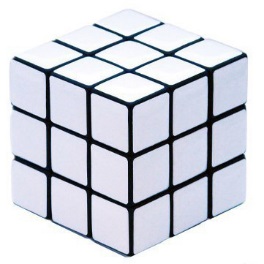 	ИНДИВИДУАЛЬНЫЙ ПРЕДПРИНИМАТЕЛЬУразов Геннадий АлександровичМобильный телефон: +7 919 476 78 97
Электронная почта: urazovga@mail.ru
Сайт: смартпермь.рфiИнструкция по включению системы «Интерактивный пол»Убедитесь, что проектор включен в розетку.При помощи пульта дистанционного управления включите проектор, нажав кнопку «ON»Включите ноутбук и дождитесь его загрузки.Подключите к ноутбуку лицензионный ключ программы в USB разъем.Подключите к ноутбуку кабель видеокамеры в USB разъем.

Обратите внимание, что последовательность подключения камеры и лицензионного ключа значения не имеет.Подключите разъем HDMI к ноутбуку. Этот кабель отвечает за передачу видео и аудио сигнала.Проектор должен автоматически обнаружить сигнал и показать вам изображение. Если этого не произошло, то выберите источник сигнала принудительно, выбрав в качестве источника HDMI.Найдите на рабочем столе ярлык «Hitek Floor» и запустите его.В открывшемся окне программы нажмите кнопку «Настройки».Убедитесь, что в открывшемся окне показывается изображение с камеры, установленной на потолке, а не со встроенной камеры ноутбука.Нажмите «ОК»Система полностью готова к запуску. Теперь вы можете выбрать нужную вам программу и запустить её.Для выключения системы, выключите проектор при помощи пульта дистанционного управления, нажав на клавишу «OFF». При первом нажатии кнопки выключения, на экране появится запрос на подтверждение выключение проектора. Для выключения, нужно нажать кнопку «OFF» еще раз.Только после того как выключится система охлаждения проектора, проектор можно выключить из розетки.

Пожалуйста не выключайте проктор из розетки до остановки системы охлаждения, это может привести к выходу из строя лампы проектора.
После того, как проектор выключен, вы можете отсоединить разъем для передачи видео и аудио сигнала, кабель видеокамеры и отсоединить лицензионный ключ.

Берегите лицензионный ключ, без него, работа программного обеспечения системы невозможна!ПРИЯТНОЙ РАБОТЫ!

По всем вопросам, звоните:
+7-919-476-78-97, 271-58-78